                 JEDILNIK ŠOLA      4. – 8. januar  2021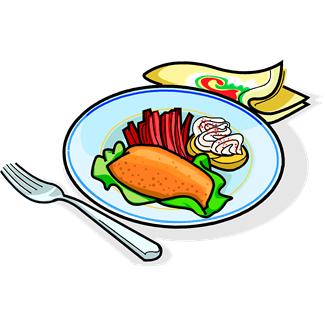 PONEDELJEK                                                         TOREKSREDA ČETRTEKPETEK                                                                                               DOBER TEK!                                                                                                                                              ALERGENIMalica:BUHTELJ, KAKAV, JABOLKAGLUTEN. JAJCA, MLEKOKosilo:KOSTNA JUHA Z ZAKUHO, MAKARONOVO MESO, ZELENA SOLATA S KORUZO, SOKZELENA, GLUTEN, JAJCAMalica:BEL KRUH, MASLO, MED, MLEKOGLUTEN, MLEKOZdrava šola:KLEMENTINEKosilo:PEČENICA, MATEVŽ, KISLA REPA, SOKGLUTENMalica:ČRNA ŽEMLJA, KUHAN PRŠUT, KISLA PAPRIKA, PLANINSKI ČAJ, KIVIGLUTENKosilo:TELEČJA OBARA Z ŽLIČNIKI, AJDOVI ŽGANCI, FRUTABELA, SOKZELENA, GLUTEN, JAJCAMalica:PLETENICA, SADNI KEFIRGLUTEN, MLEKOZdrava šola:BANANEKosilo:KOSTNA JUHA Z ZAKUHO, PIŠČANČJI RAŽNJIČ, PEČEN KROMPIR, PESA, VODAZELENA, GLUTEN, JAJCAMalica:BIO PIRIN KRUH, TUNINA PAŠTETA, ČEŠNJEV PARADIŽNIK, SADNI ČAJ, MEŠANO SADJEGLUTEN, RIBEKosilo:ZELENJAVNA JUHA, BOROVNIČEVI CMOKI, SOKGLUTEN, JAJCA, MLEKO